Adres internetowy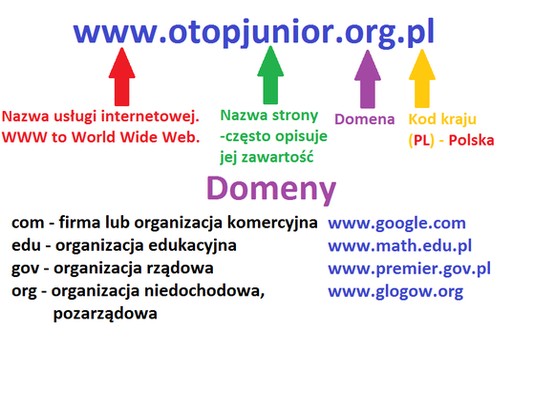 